Перечень технических средств и программного обеспечения, необходимого для установки и эксплуатации программы проверки функционирования блока программируемых таймеровДля установки и эксплуатации программы проверки функционирования блока программируемых таймеров необходимо следующее оборудование и программное обеспечение:Персональный компьютер, с установленной операционной системой Windows 7.Отладочная плата на базе FPGA Arria V фирмы Altera с источником питания (Рисунок 1).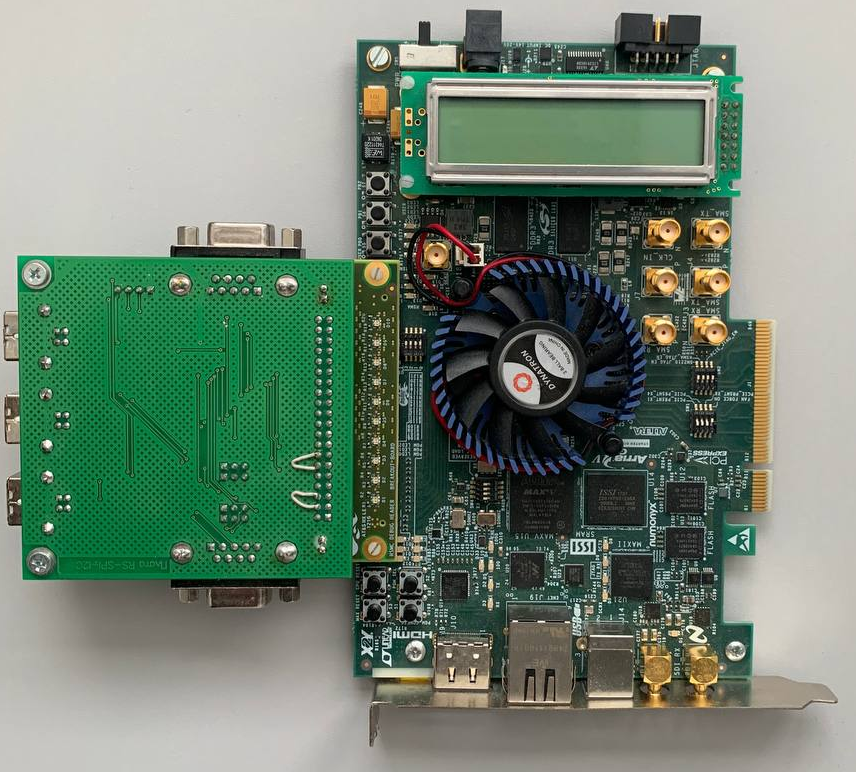 Рисунок 1Интерфейсный блок, необходимый для подключения отладочной платы к COM- порту персонального компьютера.Образ СнК SSV16, загружаемый в FPGA, в виде файла SSV16.sof. СнК SSV16 представляет собой систему на кристалле, построенную на основе 16-разрядного процессорного ядра, совместимого по архитектуре и системе команд с микропроцессором Inlel 80186. В состав СнК SSV16 входит ряд периферийных блоков, включая блок программируемых таймеров.Стандартная программа Quartus II, необходимая для загрузки файла SSV16.sof в FPGA.Программа Монитор (Monitor186.exe), необходимая для загрузки программы проверки функционирования блока программируемых таймеров в отладочную плату и отображения результатов проверки блока. Программа Монитор входит в состав поставки программы проверки функционирования блока программируемых таймеров.Исполняемый модуль программы проверки функционирования блока программируемых таймеров  SSV16_TMR.exe.Инструкция по установке программы проверки функционирования блока программируемых таймеровПодключить интерфейсный блок отладочной платы на базе FPGA к COM-порту персонального компьютера с операционной системой Windows.Запустить на компьютере технологическую программу Монитор (Monitor186.exe). С помощью меню программы выбрать номер COM-порта, через который к компьютеру подключается отладочная плата и установить скорость и режимы работы COM-порта (рисунок 2).Включить питание отладочной платы на базе FPGA.С помощью стандартной программы Quartus II загрузить в FPGA отладочной платы файл SSV16.sof, содержащий в своём составе образ СнК SSV16. После завершения загрузки файла SSV16.sof в отладочном окне программы Monitor186 должен появиться символ «*». Появление символа «*» в отладочном окне программы Monitor186 свидетельствует о готовности начального загрузчика СнК к приёму и отработке команд программы Monitor186.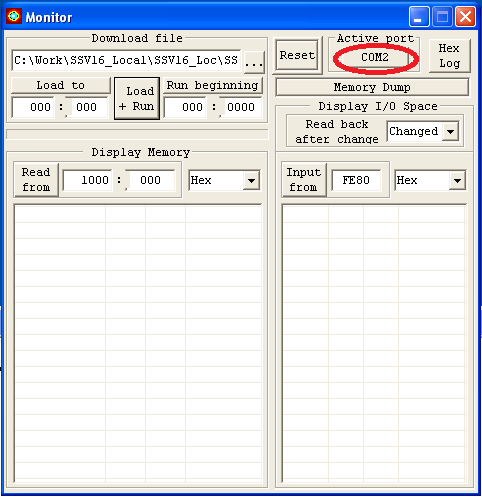 Рисунок 2Инструкция по эксплуатации программы проверки функционирования блока программируемых таймеровВ поле Download file программы Monitor186 выбрать программу проверки функционирования блока программируемых таймеров  SSV16_TMR.exe  в каталоге рабочей папки, с помощью кнопки Load + Run программы Monitor186 загрузить её в ОЗУ СнК SSV16 и запустить на выполнение.После запуска программа проверки функционирования блока программируемых таймеров производит проверку правильности функционирования блока программируемых таймеров в режимах однократного счёта и многократного счёта, в режимах сцепления таймеров T0, T2 и T1, T2. После завершения проверки блока программируемых таймеров программа проверки выдаёт результат в отладочное окно программы Monitor186. В случае успешного выполнения программы проверки функционирования блока программируемых таймеров результат проверки должен выглядеть следующим образом:==============================================*** SSV16 FPGA, тактовая частота - 100 МГц ***============================================== ===================================== *** Тест программируемых таймеров *** ===================================== * Старт таймеров Т0,Т1,Т2 однократный * ---------------------------------------Регистры T0: 0000 0100 0000 0020 Регистры T1: 0000 0100 0000 0020 Регистры T2: 0000 0100 0020 0020 ** Тест TMR Ok! **------------------------------------------------------------------------------- * Старт таймеров Т0,Т1,Т2 многократный * ----------------------------------------Регистры T0: 0121 0200 0000 8021 Регистры T1: 00ea 0200 0000 8021 Регистры T2: 00b4 0200 8021 8021 ** Тест TMR Ok! **------------------------------------------------------------------------------- * Старт таймеров Т0,Т2 в режиме сцепления * -------------------------------------------Регистры T0: 03f1 0000 0000 8009 Регистры T1: 0000 0000 0000 0000 Регистры T2: 000c 0010 8021 8021 ** Тест TMR Ok! **------------------------------------------------------------------------------- * Старт таймеров Т1,Т2 в режиме сцепления * -------------------------------------------Регистры T0: 0000 0000 0000 0000 Регистры T1: 0697 0000 0000 8009 Регистры T2: 001c 0020 8021 8021 ** Тест TMR Ok! **===============================================================================